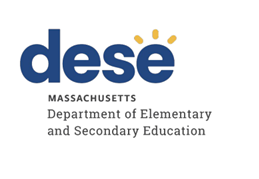 Cape Cod Regional Technical High SchoolTiered Focused Monitoring ReportContinuous Improvement and Monitoring PlanFor Group A Universal StandardsTier Level 1Date of Onsite Visit: April 10, 2023Date of Final Report: November 9, 2023Department of Elementary and Secondary Education Onsite Team Members:Henry Ndakalu, ChairpersonWinnie Koko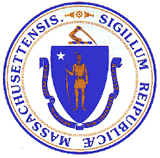 Jeffrey C. RileyCommissioner of Elementary and Secondary EducationMASSACHUSETTS DEPARTMENT OF ELEMENTARY AND SECONDARY EDUCATIONTIERED FOCUSED MONITORING REPORTCape Cod Regional Technical High SchoolTIERED FOCUSED MONITORING REPORT INTRODUCTION	3TIERED FOCUSED MONITORING FINAL REPORT	6DEFINITION OF COMPLIANCE RATINGS	7SUMMARY OF COMPLIANCE CRITERIA RATINGS	8SUMMARY OF INDICATOR DATA REVIEW	9CONTINUOUS IMPROVEMENT AND MONITORING PLAN	10MASSACHUSETTS DEPARTMENT OF ELEMENTARY AND SECONDARY EDUCATIONTIERED FOCUSED MONITORING REPORT INTRODUCTIONDuring the 2022-2023 school year, Cape Cod Regional Technical High School participated in a Tiered Focused Monitoring Review (TFM) conducted by the Department’s Office of Public School Monitoring (PSM). The purpose of the Tiered Focused Monitoring Review is to monitor compliance with regulatory requirements focusing on special education and civil rights.Each school district, charter school, vocational school, and virtual school undergoes a Tiered Focused Monitoring Review every three years. The statewide Tiered Focused Monitoring cycle is posted at <https://www.doe.mass.edu/psm/tfm/6yrcycle.html>. Regularly monitored standards are divided into two groups, known as Group A Universal Standards and Group B Universal Standards. Districts and schools are monitored on an alternate set of Universal Standards every three years.Group A Universal Standards address:Student identificationIEP developmentProgramming and support servicesEqual opportunityGroup B Universal Standards address:Licensure and professional developmentParent/student/community engagementFacilities and classroom observationsOversightTime and learningEqual accessThe Department has also reserved a specific set of criteria, collectively known as Targeted Standards, employed if LEA or school level risk assessment data indicate there is a potential issue; the identified Targeted Standards are assessed in addition to the Universal Standards. Universal Standards and Targeted Standards are aligned with the following regulations:Special Education (SE)Selected requirements from the federal Individuals with Disabilities Education Act (IDEA-2004); the federal regulations promulgated under that Act at 34 CFR Part 300; M.G.L. c. 71B, and the Massachusetts Board of Education’s Special Education regulations (603 CMR 28.00), as amended effective September 20, 2022.Civil Rights Methods of Administration and Other General Education Requirements (CR)Selected federal civil rights requirements, including requirements under the Every Student Succeeds Act (ESSA); Title VI of the Civil Rights Act of 1964; the Equal Educational Opportunities Act of 1974; Title IX of the Education Amendments of 1972; Section 504 of the Rehabilitation Act of 1973; and Title II of the Americans with Disabilities Act of 1990, together with selected state requirements under M.G.L. c. 76, Section 5 as amended by Chapter 199 of the Acts of 2011 and M.G.L. c. 269 §§ 17 through 19.Selected requirements from the Massachusetts Board of Education’s Physical Restraint regulations (603 CMR 46.00).Selected requirements from the Massachusetts Board of Education’s Student Learning Time regulations (603 CMR 27.00).Various requirements under other federal and state laws.PSM Team:	Depending upon the size of a school district and the number of special education programs to be reviewed, a team of one to four Department staff members conducts onsite activities over one to five days in a school district or charter school.Tier Level:	The level of monitoring varies based on tier designation, aligning supports to the level of need and ensuring that districts and schools with greater needs receive appropriate supports to make sustained improvements. For the 2022-2023 school year, the tier assignments are based on: Annual drop-out rate for students with disabilities   Five-year cohort graduation rate for students with disabilities  Public School Monitoring compliance data from the previous review  Problem Resolution System data, specifically findings of noncompliance  Special education SPP/APR compliance Indicator data for Indicators 4B, 9 & 10  Indicator 4B: Significant discrepancy by race or ethnicity in removal of students with      IEPs greater than 10 days  Indicator 9: Overall disproportionate representation of racial and ethnic groups identified                          as eligible for special education  Indicator 10: Disproportionate representation of racial and ethnic groups within specific                           disability categories  Special education SPP/APR performance Indicator data for Indicators 5 & 6  Indicator 5: Education Environments (6-21)       Indicator 6: Preschool Environments  Significant Disproportionality data 2021-2022 & 2022-2023   Tiering adjustments may be made for districts engaged in work with the Department’s Statewide System of Support and have schools identified as requiring assistance and intervention. Tiering assignments may also be adjusted for schools and districts unable to remedy noncompliance within one year of the previous TFM review, as well as for charter schools requiring additional oversight based on conditions of their charter.Report: For Tier 1 & 2 Tiered Focused Monitoring Reviews Following the onsite visit, the PSM team holds an informal exit meeting to summarize the review for the superintendent or charter school leader. Within approximately 20 business days of the onsite visit, the chairperson forwards the TFM Feedback Summary that includes findings from the Tiered Focused Monitoring Review to the superintendent or charter school leader.As part of the reporting process, all districts/charter schools in Tiers 1 and 2 then develop a Continuous Improvement and Monitoring Plan (CIMP) for any criteria receiving a rating of "Partially Implemented," "Not Implemented," and “Implementation in Progress.” The CIMP is due to the Department within 20 business days after the issuance of the Feedback Summary and is subject to the Department’s review and approval. The CIMP outlines an action plan, identifies the success metric, describes the measurement mechanism, and provides a completion timeframe to bring those areas into compliance with the controlling statute or regulation. Department staff provide support and assistance to districts and charter schools on the development of a CIMP. Once the CIMP is approved, it is issued as the Final Report.Department staff also provide ongoing technical assistance as the school or district is implementing the approved CIMP. School districts and charter schools must demonstrate effective resolution of noncompliance identified by the Department as soon as possible but in no case later than one year from the issuance of the Department’s Feedback Summary.For more information regarding the TFM Review Process, including district and parent resources, please visit < https://www.doe.mass.edu/psm/tfm/default.html>.TIERED FOCUSED MONITORING FINAL REPORT for Cape Cod Regional Technical High SchoolThe Massachusetts Department of Elementary and Secondary Education conducted a Tiered Focused Monitoring Review at the Cape Cod Regional Technical High School during the week of April 10, 2023, to evaluate the implementation of Group A Universal Standards in the program areas of special education, civil rights, and other related general education requirements. The team appreciated the opportunity to interview staff and parents and to review the programs underway in the school. In preparing this report, the team reviewed extensive written documentation regarding the operation of the school’s programs, together with information gathered by means of the following Department program review methods: Self-Assessment Phase:School review of special education and civil rights documentation for required elements including document uploads. School review of a sample of special education student records selected across grade levels, disability categories, and levels of need.School review of student records related to the Indicator Data Collection for Indicators 11 and 13. Upon completion of the self-assessment, the school submitted the data to the Department for review.On-site Verification Phase:Interviews of administrative, instructional, and support staff consistent with those criteria selected for onsite verification.Interview of parent advisory council (PAC) representative. Review of additional documents for special education and civil rights.Surveys of parents of students in special education: Parents of students in special education were sent a survey that solicited information regarding their experiences with the school’s implementation of special education programs, related services, and procedural requirements.Review of student records for special education: The Department selected a sample of student records from those the school reviewed as part of its self-assessment, as well as records chosen by the Department from the special education student roster. The onsite team conducted this review, using standard Department procedures, to determine whether procedural and programmatic requirements have been met.DEFINITION OF COMPLIANCE RATINGSCape Cod Regional Technical High SchoolSUMMARY OF COMPLIANCE CRITERIA RATINGS The full list of criteria and information regarding the requirements can be found in Appendix B of the Tiered Focused Monitoring Toolkit available at < https://www.doe.mass.edu/psm/resources/tfm-toolkit.docx>.SUMMARY OF INDICATOR DATA REVIEWAs part of the self-assessment process for districts or charter schools undergoing a review for Group A Universal Standards, the PSM team reviewed the results of Indicator data submissions for Indicators 11, 12 and 13. The Indicator review is completed prior to the onsite visit and helps inform the scope of the onsite review. For any Indicator data noncompliance found, the district or charter school must develop and implement corrective action that includes correcting noncompliance for the individual students affected by it, addressing the root cause and underlying reasons for the identified noncompliance, and reviewing additional records as evidence that the issues have been corrected and that requirements are being met. The Office of Special Education Programs (OSEP) requires correction of noncompliance within one year of the finding.The results of the school’s submissions for these Indicators are as follows:TierTitleDescription1Self-Directed ImprovementData points indicate no concern on compliance and student outcomes.2Directed ImprovementNo demonstrated risk in areas with close link to student outcomes.3Corrective ActionAreas of concern include both compliance and student outcomes.4Cross-unit Support and Corrective ActionAreas of concern have a profound effect on student outcomes and ongoing compliance.The Tiered Focused Monitoring Report includes those criteria that were found by the team to be implemented in a “Commendable” manner, as well as criteria receiving a rating of "Partially Implemented," "Not Implemented," and “Implementation in Progress.” (Refer to the “Definition of Compliance Ratings” section of the report.) Tiered Focused Monitoring Reports do not include criteria receiving a rating of “Implemented” or “Not Applicable.” This will allow the school and the Department to focus their efforts on those areas requiring corrective action. Districts are expected to incorporate the corrective actions into their district and school improvement plans, including their professional development plans.CommendableAny requirement or aspect of a requirement implemented in an exemplary manner significantly beyond the requirements of law or regulation.ImplementedThe requirement is substantially met in all important aspects.Implementation in ProgressThis rating is used for criteria containing new or updated legal requirements; the district has implemented any old requirements contained in the criterion and is training staff or beginning to implement the new requirements in such a way that the onsite team anticipates that the new requirements will be implemented by the end of the school year.Partially ImplementedThe requirement, in one or several important aspects, is not entirely met.Not ImplementedThe requirement is totally or substantially not met.Not Applicable The requirement does not apply to the school district or charter school.Universal Standards Special EducationUniversal Standards Civil Rights and Other General Education RequirementsIMPLEMENTEDSE 1, SE 2, SE 3, SE 3A, SE 6, SE 7, SE 9, SE 9A, SE 10,     SE 11, SE 12, SE 13, SE 18A, SE 19, SE 20, SE 22, SE 26,  SE 29, SE 34, SE 35, SE 40,  SE 41, SE 43, SE 48, SE 49CR 13, CR 14, CR 18PARTIALLYIMPLEMENTEDSE 8, SE 14, SE 25NOTIMPLEMENTEDNoneNOT APPLICABLESE 17, SE 37, SE 38, SE 39,  SE 42CompliantNon-CompliantNot ApplicableIndicator 11 – Initial Evaluation TimelinesXIndicator 12 – Early Childhood TransitionXIndicator 13 – Secondary TransitionXCONTINUOUS IMPROVEMENT AND MONITORING PLANImprovement Area 1Criterion: SE 8 - IEP Team composition and attendanceRating: Partially ImplementedDescription of Current Issue: A review of student records and staff interviews indicated that when the Team determines a student is likely to require continuing services from adult human service agencies, the school consistently makes a referral to the Bureau of Transitional Planning in the Executive Office of Health and Human Services, as appropriate. However, when one purpose of the Team meeting is to discuss transition services, with the consent of the parent(s) or adult student, the school does not always invite a representative of the participating agency that is likely to be responsible for providing or paying for transition services for the referred student.  A review of student records and staff interviews also indicated that the school does not always ensure that a general education teacher is invited to the Team meeting when the student is involved in the general education program.   Additionally, a review of student records and staff interviews indicated that when a Team member does not attend the Team meeting, the school does not always follow the required procedures, including the following:  Documenting, in writing, the school and the parent agree to excuse a required Team member's participation and the excused member provides written input into the development of the IEP to the parent and the IEP Team prior to the meeting; or Documenting, in writing, that the school and the parent agree the attendance of the Team member is not necessary because the member's area of the curriculum or related services is not being modified or discussed.LEA Outcome: The school will ensure that when one purpose of the Team meeting is to discuss transition services, with the consent of the parent(s) or student who has reached the age of majority, the school will always invite a representative of a participating agency that is likely to be responsible for providing or paying for transition services.The school will also ensure that if a student is involved in a general education program, a general education teacher is invited to the Team meeting. Additionally, when a Team member is unable to attend a Team meeting, the school will ensure that all required procedures are implemented, including the following: Documenting, in writing, that the school and the parent agree the attendance of the Team member is not necessary because the member's area of the curriculum or related services is not being modified or discussed.Documenting, in writing, the school and the parent agree to excuse a required Team member's participation and the excused member provides written input into the development of the IEP to the parent and the IEP Team prior to the meeting.Action Plan: By November 27, 2023, the school will revise the Team meeting invitation and attendance procedures to ensure compliance with the regulations. The school will also develop an internal monitoring system to ensure implementation of the procedures. By January 25, 2024, the school will provide training to all relevant staff on the required Team meeting invitation and attendance procedures and the internal monitoring system. By March 25, 2024, the school will conduct an internal review of sample of ten student records to determine whether the requirements of IEP Team meeting invitation and attendance procedures are met. The sample of records will include those for transition age students who are likely to require continuing services from adult human service agencies. The school will conduct a root cause analysis for any identified noncompliance and implement appropriate corrective actions.Success Metric: By March 2024 and beyond, the school will ensure that all required IEP Team members are invited to the Team meeting, including general education teachers and adult human service agency representatives, when appropriate. The school will also ensure required excusal procedures are implemented.Evidence: Updated procedures Description of internal monitoring system Training agendas, materials, and sign-in sheets Results of the record review Root cause analysis and corrective actions, if necessaryMeasurement Mechanism: Continuing after the completion due date, the school will provide training to all relevant staff at least annually on IEP Team meeting invitation and attendance procedures.  Additionally, the Special Education Director will implement quarterly internal monitoring activities to ensure ongoing compliance with the regulations. For any noncompliance identified, the school will conduct a root cause analysis and implement appropriate corrective actions.Completion Timeframe: 03/25/2024Improvement Area 2Criterion: SE 14 - Review and revision of IEPsRating: Partially ImplementedDescription of Current Issue: A review of student records and staff interviews indicated that, immediately following the development of the IEP, the school does not always provide the parents with the proposed IEP and proposed placement.LEA Outcome: The school will ensure that parents are provided with the proposed IEP and placement immediately following the development of the IEP.Action Plan: By November 27, 2023, the school will revise the IEP provision procedures and develop an internal monitoring system to ensure parents are provided with the proposed IEP and proposed placement immediately following the development of the IEP.  By January 25, 2024, the school will provide training to all relevant special education staff on the updated IEP provision procedures and internal monitoring system.  By March 25, 2024, the school will review a sample of ten student records to determine if the requirements are being met. The school will conduct a root cause analysis for any identified noncompliance and implement appropriate corrective actions.Success Metric: By March 2024 and beyond, the school will ensure parents are provided with the proposed IEP and proposed placement immediately following the development of the IEP.  Evidence:  Updated procedures  Description of internal monitoring system  Training agenda, materials, and sign in sheets Results of record review  Root cause analysis and corrective actions, if necessaryMeasurement Mechanism: Continuing after the completion due date, the Special Education Director will provide annual training to all relevant special education staff on the IEP provision timelines. Additionally, the school will implement quarterly internal monitoring activities to ensure the requirements are being met. For any noncompliance identified, the school will conduct a root cause analysis and implement appropriate corrective actions.Completion Timeframe: 03/25/2024Improvement Area 3Criterion: SE 25 - Parental consentRating: Partially ImplementedDescription of Current Issue: A review of student records and staff interviews indicated that the school does not always obtain written parental consent prior to conducting an initial evaluation or a re-evaluation.LEA Outcome: The school will ensure that written parental consent is always obtained prior to conducting an initial evaluation or a re-evaluation.Action Plan: By November 27, 2023, the school will revise evaluation procedures to make clear written parental consent must be obtained prior to conducting an evaluation. The school will also develop an internal monitoring system to ensure implementation of the procedures.By January 25, 2024, the school will provide training to all relevant staff on the updated evaluation procedures. By March 25, 2024, the school will review a sample of ten records of students who received an evaluation to determine if the requirements are being met. The school will conduct a root cause analysis for any identified noncompliance and implement appropriate corrective actions.Success Metric: By March 2024 and beyond, the school will always obtain written parental consent prior to conducting initial evaluations or re-evaluations.Evidence:  Updated procedures Description of internal monitoring system Training agendas, materials, and sign-in sheets Results of the record review Root cause analysis and corrective actions, if necessaryMeasurement Mechanism: Continuing after the completion deadline, the Special Education Director will conduct quarterly record reviews to ensure parental consent is obtained prior to conducting evaluations. For any non-compliance identified, the school will conduct a root cause analysis and implement appropriate corrective action. Additionally, the school will conduct annual training on the requirements for all relevant staff.Completion Timeframe: 03/25/2024